Муниципальное дошкольное  образовательное  бюджетное  учреждение « Детский сад №25 « Сибирячок»  комбинированного вида» Сценарий осеннего праздника для детей старшей группы «Осеннее кафе бабы Яги»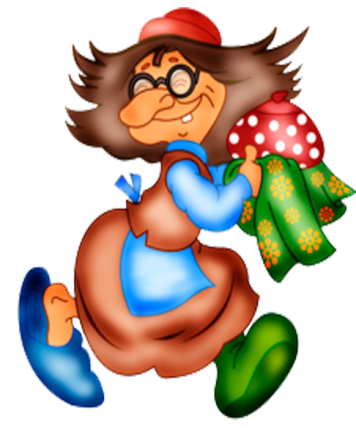                                                                                                  Подготовила:                                                                                        музыкальный руководитель                                                                     Полежаева Е.В.г. Минусинск, 2021г.Цель праздника:
Создание положительных эмоциональных переживаний детей, ,воспитание  культуры поведения на массовых мероприятиях.
Задачи:                                                                                                                                                        1. Доставить радостное настроение.
2. Закрепить полученные на музыкальных занятиях умения и навыки.
3. Развивать социально - коммуникативные навыки детей.
4. Развивать эмоциональную отзывчивость у детей.
5. Развить ловкость, быстроту реакции.
6. Доставить радость от исполнения песен, танцев.
7. Обучать выразительно читать стихи, исполнять песни.
8. Обучать играть в коллективные игры.
Действующие лица: (взрослые)
Ведущий, Осень, Баба Яга, ПугалоДети: ОгурецКапустаЛукПомидорВоронаХозяйка огорода
Дети вбегают в зал с листочками, пробегают змейкой по залу и встают полукругом.
Ведущий 1: Сегодня мы в нарядном зале.
Чудесные праздник всех нас ждет
И по секрету я узнала,
Что в гости осень к нам придет
Давайте будем мы стихи читать
И осень будем  прославлять
1 ребенок
Вот и Осень, снова птицы
В тёплый край лететь спешат,
И опять осенний праздник
К нам приходит в детский сад!
2 ребенок
Да, сегодня так красиво в зале
Мы осенний праздник отмечаем
Золотыми листьями качаем
Песенку  про  осень  запеваем.


ПЕСНЯ «Осень милая шурши»3 РЕБЕНОК:Прошло, пролетело веселое лето,И солнышко мало приносит тепла,Осень пришла, листва пожелтела,Прощаться уж с летом настала пора!(Под музыку  появляется баба Яга)БАБА ЯГА: Здравствуйте, вам, пожалуйста!
Явились, не запылились, голубчики!
Ой…! Чего это я такое говорю то?!
Здравствуйте, заходите, пожалуйста,
располагайтесь, я вам очень рада!
(Дети садятся на стульчики)
Домик свой я починила,
Вот кафе я в нем открыла.
И пошла в лесу молва
Бизнес-леди – это Я!
Я вас в гости всех ждала,
Мухоморов напекла.
В удивительной поре!
Праздник нынче на дворе.
Так, что касатики вы мои, заждалась я вас! Ой, забыла-то самое главное сказать, что кафе мое непростое – осеннее, и в гости к нам спешит сама королева Осень, подарочки нам несет.
А какие приметы осени вы знаете? (Ответ детей.)
БАБА ЯГА: Предлагаю вам к приходу Осени прорепетировать, чтобы ей у нас понравилось. А начнем мы, пожалуй, с осенних стихов.(выходят чтецы)1.Ходит осень по садам,Ходит, улыбается.Точно в сказке, тут и там,Все цвета меняются.2.Ходит осень по дорожкам И в окошко: стук-стук-стук:«Я несу дары в лукошке-Помидоры, редьку, лук!»3.Заглянула осень в сад, Птицы улетели,Целый день в саду шумятЖелтые метели.4.Под ногами первый лед,Крошится, ломается.Воробей в саду вздохнет,А запеть стесняется.5.Листопад, листопад,Лес осенний конопат.Налетели конопушкиСтали рыжими опушки.6.Ветер мимо пролетал,Ветер лесу прошептал:-Ты не жалуйся врачу,Конопатых я лечу,Все рыжинки оборву,Побросаю их в траву.(чтецы садятся на свои места)БАБА ЯГА: Молодцы! А загадки вы отгадывать умеете? Ну, сейчас проверим. Угощение-то я самое-самое вкусное приготовила, за него вы должны все-все отгадать. А не отгадаете, я его себе оставлю. Ой, что же я такое говорю, я же добрая, не жадная, я ведь исправилась. Вот вам мои загадки:1.Появляюсь я из грядки,
Вырастаю ловко.
Скушайте меня, ребятки,
Рыжую…. (морковку)
2.Удивился в поле ежик:
«вот так овощ, сто одежек!»
А зайчонок слопал с хрустом
Аппетитную… (капусту)
3.Он на солнце греет бок,
Дарит нам томатный сок, любят люди с давних пор,
Красный, спелый… (помидор)
4.Им стручок, любимый дом
Хорошо братишкам в нем!
Каждый братец – зелен гладок,
Каждый шарик - вкусен, сладок.
(горох)Все мои загадки отгадали, вот вам и угощение! (выносит тарелочку мухоморов). Ешьте, угощайтесь-мухоморчики свежие, только собрала. Ну, берите же…. Ой кто это идет, не Осень ли это? (начинает прихорашиваться)(Под музыку появляется Пугало)БАБА ЯГА: Кто ты и откуда?
Почему в таком виде на празднике, в моем кафе?ПУГАЛО: Я одеваюсь не по моде,
Весь век стою как на часах,
В саду ли, в поле-огороде,
На стаи нагоняю страх.
И пуще огня, хлыста или палки,
Страшатся меня грачи, воробьи и галки.
БАБА ЯГА: Ну, это понятно, что в садах и огородах без тебя никак нельзя, а у меня в кафе какая от тебя польза? Все вы бездельники и лентяи.
ПУГАЛО: Да без меня тебе не справиться, и праздник осенний не провести.
БАБА ЯГА: Так я тебе и поверила! А вдруг ты меня обманываешь? А ты вот, что для начала потешь меня, развесили Ягусю.
ПУГАЛО: Ребята! мне без вашей помощи никак не обойтись.
Дружно мне вы подпевайте,
Да смотрите не зевайте!Песня «Осенняя прогулка»БАБА ЯГА: Развлекушечки это конечно хорошо. Но мне в моем кафе нужны помощники. Вот, например официанты… 
ПУГАЛО: Ой, Ягусенька , ты как раз обратилась по адресу. Ведь я самый известный у нас в огороде тренер. Сейчас мы ребят наших быстро научим.(Игра «Накрой на стол») по командамПУГАЛО: Всем известно, что осенью все люди и лесные зверюшки делают запасы на зиму. А ты, Ягусенька к зиме приготовилась?
БАБА ЯГА: Конечно, у меня в запасе всегда есть парочка вкусных сочных мухоморчиков . Просто объеденье.
ПУГАЛО: Ну, это не дело. Они же несъедобные. Правда, ребята?
Я видел тут рядом огород, на нем наверняка что-нибудь растет. Песня-игра «Собирайся народ, мы пойдём на огород»(После игры дети, которые участвуют в сценке «овощами», подходят к воспитателю и одевают шапочки для сценки)БАБА ЯГА: Вот, смотри, сколько съедобных овощей.ПУГАЛО: Ягуся, а ты хочешь узнать, почему помидор красный?БАБА ЯГА: Конечно хочу!ПУГАЛО: Вот, посмотри и послушай…(сценка «Как помидор красный стал»)ВЕДУЩИЙ:В давние времена жили в огороде овощи.(Дети по очереди встают и представляются)ОГУРЕЦ: Я веселый молодец! Я зеленый огурец!КАПУСТА: Без меня на грядке пусто, а зовут меня капуста!ЛУК: Без меня вы, как без рук - в каждом блюде нужен лук!ПОМИДОР: (белый) Любят дети с давних пор, вкусный, сладкий помидор!ВЕДУЩИЙ: Хозяйка каждый день поливала огород.(Выходит хозяйка с лейкой)ХОЗЯЙКА: Я полью свой огород, он ведь тоже воду пьет.ВЕДУЩИЙ: Овощи с каждым днем росли, жили мирно и не ссорились. Но однажды помидор решил, что он лучше всех!ПОМИДОР: (стоит, выставив ногу вперед)Я на свете всех вкуснее!Всех круглее, зеленее,Меня взрослые и дети,Любят больше всех на свете!ОГУРЕЦ: Слушай, это просто смех,Хвастать, что ты лучше всех!КАПУСТА: Все овощи важны,Витамины всем нужны!ЛУК: Не поймет никак он, братцы,-Некрасиво задаваться!ПОМИДОР: (стоит, выставив ногу вперед)Я на свете всех вкуснее! Всех круглее, зеленее,Меня взрослые и дети, Любят больше всех на свете!ВСЕ: Хвалился, хвалился, и с куста свалился!ВЕДУЩИЙ: Пришла хозяйка, собрала все овощи, а Помидор остался: не заметила она его.(Хозяйка уводит овощей)Летела мимо ворона.ВОРОНА:Карррррр! Карррррр!Позорррр! Кошмарр!Не хотел быть с овощами дружен- Будешь никому не нужен!ВЕДУЩИЙ: Стыдно стало помидору, заплакал он и покраснел. (Помидор потирает глаза, ведущий надевает на него красную шапочку)ПОМИДОР: Вы меня, друзья, простите! Вы меня с собой возьмите!ВЕДУЩИЙ: Услышала хозяйка, что говорит помидор и взяла его с собой. С тех пор все помидоры красные! (Участники выходят на поклон)БАБА ЯГА: О! Какая интересная история. А давай-ка Пугало развеселим наших детей, да и я косточки свои разомну.игра «Пугало»БАБА ЯГА: Весело с тобой Пугало - огородное, да и ребята помогают на празднике, а только без Осени-красавицы и праздник не праздник.
ПУГАЛО: Ягуся, не огорчайся, я знаю, что делать. Осень ведь не одна приходит, а с разноцветным листопадом. Как только закружится в этом зале осенний листопад, так и сама осень к нам пожалует.
БАБА ЯГА: А верно! Молодец, здорово ты это придумал.танец с листочками (После танца появляется осень)ОСЕНЬ: Здравствуйте, ребята! Я – Осень, пришла к вам в гости. У вас так красиво! Вижу, что вы меня ждали! БАБА ЯГА: Ждали, ждали! Спасибо Осень, что пришла к нам в гости! А мы с ребятами и тебе приготовили подарок.ПУГАЛО: Внимание! Внимание! У нас в гостях артисты, танцоры, музыканты и певцы! Они исполнят для Осени песню…Песня «Несмеяна Осень»ОСЕНЬ: Спасибо вам ребята! За песню такую красивую! А я принесла для вас зонт, но он не обычный ,а волшебный. Хотите с ним поиграть?Игра «Волшебный зонт»ОСЕНЬ: А ещё я к вам с подарками пришла!
БАБА ЯГА: Меня Осень первую подарком одари. Я здесь больше всех старалась, с утра до ночи глаз не сомкнула. Мне все подарки отдай.
ПУГАЛО: Ах ты, обманщица и жадина. Да если бы не ребята, одни мухоморы, да тоска зеленая в твоем кафе была, и праздник бы не получился.БАБА ЯГА: Ой, опять жадничать и вредничать стала. Вы уж меня простите, только хорошей и доброй, ох, как нелегко быть. Давайте мирится!ОСЕНЬ: Это хорошо, что вы помирились. А подарков у меня на всех не хватит. У меня не только угощенье, но сначала исполните для меня танец дружбы!Танец «Ты улыбнись»ОСЕНЬ: Я очень рада была встретиться с вами, 
но мне пора отправляться в путь, 
Хочу одарить я вас всех чудесами,
Хочу угостить вас осенними дарами!(звучит музыка, Осень угощает ребят фруктами, фото на память)
